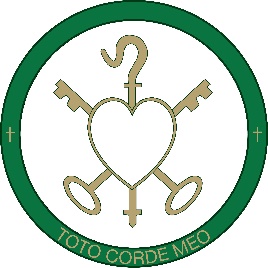 Job Title:		KS2 TeacherLocation:  		William de Yaxley C of E AcademySalary Scale:		Main Pay Scale		 Responsible to:		Headteacher/Acting Deputy HeadteacherStart date:		1st September 2022Purpose of the job:To carry out the professional duties of a teacher as circumstances may require and in accordance with the school’s policies under the direction of the Headteacher and Head of School and in line with the National Teachers Standards. To ensure high quality teaching, effective use of resources and the highest standards of care, learning and achievement for all pupils.Main Responsibilities: Teaching Ensure effective teaching of whole classes, groups and individuals so that teaching objectives are met, momentum and challenge are maintained, and best use is made of teaching time. Use teaching methods which keep pupils engaged, including stimulating pupils’ intellectual curiosity, effective questioning and response, and well-pitched differentiation of tasks. Set high expectations for pupils’ behaviour, establishing and maintaining a good standard of discipline through positive and productive relationships. Create a stimulating and supportive learning environment and ethos, through relevant and interactive displays, well-organised resources and a well-developed learning culture. Assess how well learning objectives have been achieved and use this assessment for future teaching. Mark and monitor pupils’ class and homework providing constructive oral and written feedback, setting targets for pupils’ progress. When applicable, understand the demands expected of pupils in relation to National frameworks.Whole school organisation, strategy and development Contribute to the development, implementation and evaluation of the school’s policies, practices and procedures in such a way as to support the school’s values and vision. Work with others on curriculum and/or pupil development to secure co-ordinated outcomes.Supervise and so far, as practicable teach any pupils where the person timetabled to take the class is not available to do so. (You will only rarely be required to provide such cover in circumstances that are not foreseeable). Health, safety and disciplinePromote the safety and well-being of pupils in accordance with the school’s Child Protection and other relevant policies. Maintain good order and discipline among pupils in accordance with the school behaviour policy. Management of staff and resources Direct and supervise support staff assigned to you and, where appropriate, other teachers. Contribute to the recruitment, selection, appointment and professional development of other teachers and support staff. Deploy resources delegated to you in accordance with school policies. Professional development Participate in arrangements for the appraisal and review of your own performance and, where appropriate, that of other teachers and support staff. Participate in arrangements for your own further training and professional development and, where appropriate, that of other teachers and support staff including induction. Communication Communicate with pupils, parents and carers in accordance with the school ethos, policies and practice.Working with colleagues and other relevant professionals Collaborate and work with colleagues and other relevant professionals within and beyond the school. To help in maintaining and developing effective communications and links with parents and to provide positive responses to concerns and problems regarding their children’s education.Fulfil wider professional responsibilities Make a positive contribution to the wider life and ethos of the schoolTo ensure that the school plays a constructive role in the life of the community and that its curriculum draws on the nature and resources of that communityThis job description forms part of the contract of employment of the person appointed to the post.  It reflects the position at the present time only and may be reviewed in negotiation with the employee in the future. The appointment is subject to the current conditions of employment in the School Teachers’ Pay and Conditions Document, other current educational and employment legislation, relevant teacher and Headteacher standards and the school’s Articles of Government.Person SpecificationEssentialDesirableQualificationsQualified Teacher status Teaching degree or equivalent (BA, Bed, PGCE etc.)Evidence of commitment tofurther professional developmentExperienceAn up‐to‐date and working knowledge of theNational CurriculumKnowledge of appropriate resources andstrategies which support outstanding teachingand learning opportunities;Good knowledge and understanding of learningand teaching at Key Stage 2Working knowledge and experience ofAssessment for Learning; and assessing withoutlevelsExcellent subject knowledgeExcellent classroom management skillsIn addition, the Class Teacher might have experience of:Teaching different year groups within KS2Implementing a range ofbehavioural managementstrategiesKnowledge and UnderstandingThe Class Teacher should have knowledge andunderstanding of:The theory and practice of providing effectively forthe individual needs of all children (e.g. classroomorganisation and learning strategies);Statutory National Curriculum requirements at the appropriate key stageThe monitoring, assessment, recording and reportingof pupils’ progress;The statutory requirements of legislation concerningEqual Opportunities, Health & Safety, SEN and ChildProtection;The positive links necessary within school and with allits stakeholders;Effective teaching and learning stylesAFL and how it can be used to support pupil progressIn addition, the Class Teacher might also have knowledge and understanding of:Assessing Pupil Progress (APP)The role of parents and thecommunity in schoolimprovement and how this can be developed and promotedSkillsThe Class Teacher will be able to: Develop goodpersonal relationships within a team;Establish and develop close, professional relationshipswith parents, governors and the community;Communicate effectively (both orally and in writing)to a variety of audiences;Create a safe, happy, healthy, challenging andeffective learning environmentStimulate and engage all pupils to ensure goodprogressHave a calm approach to promote positive behaviourthroughout the schoolAbility to make use of appropriate data to analyse the performance of pupils and set targetsIn addition, the Class Teacher might also be able to:Contribute to curriculumDevelopmentHave the ability/ambition to lead a curriculum areaPersonal CharacteristicsPassionate and enthusiastic about teaching andlearningOrganised, resourceful, approachable, committed,empatheticSelf-evaluative, open minded and adaptable to changeA sense of humour and the ability to make learningfunBrings personal interests andenthusiasm to the schoolcommunity